IBS-DR AG Landwirtschaftliches Versuchswesen
Sommertagung 29. – 30. Juni 2023AG Landwirtschaftliches Versuchswesen der Deutschen Region der Internationalen Biometrischen Gesellschaft,AG Versuchswesen der Gesellschaft für Pflanzenbauwissenschaften,AK Biometrie und Versuchsmethodik der Deutschen Phytomedizinischen Gesellschaft,AG Biometrie und Bioinformatik der Gesellschaft für PflanzenzüchtungBayer AG, Crop Science Division
Alfred-Nobel-Straße 50
40789 Monheim am Rhein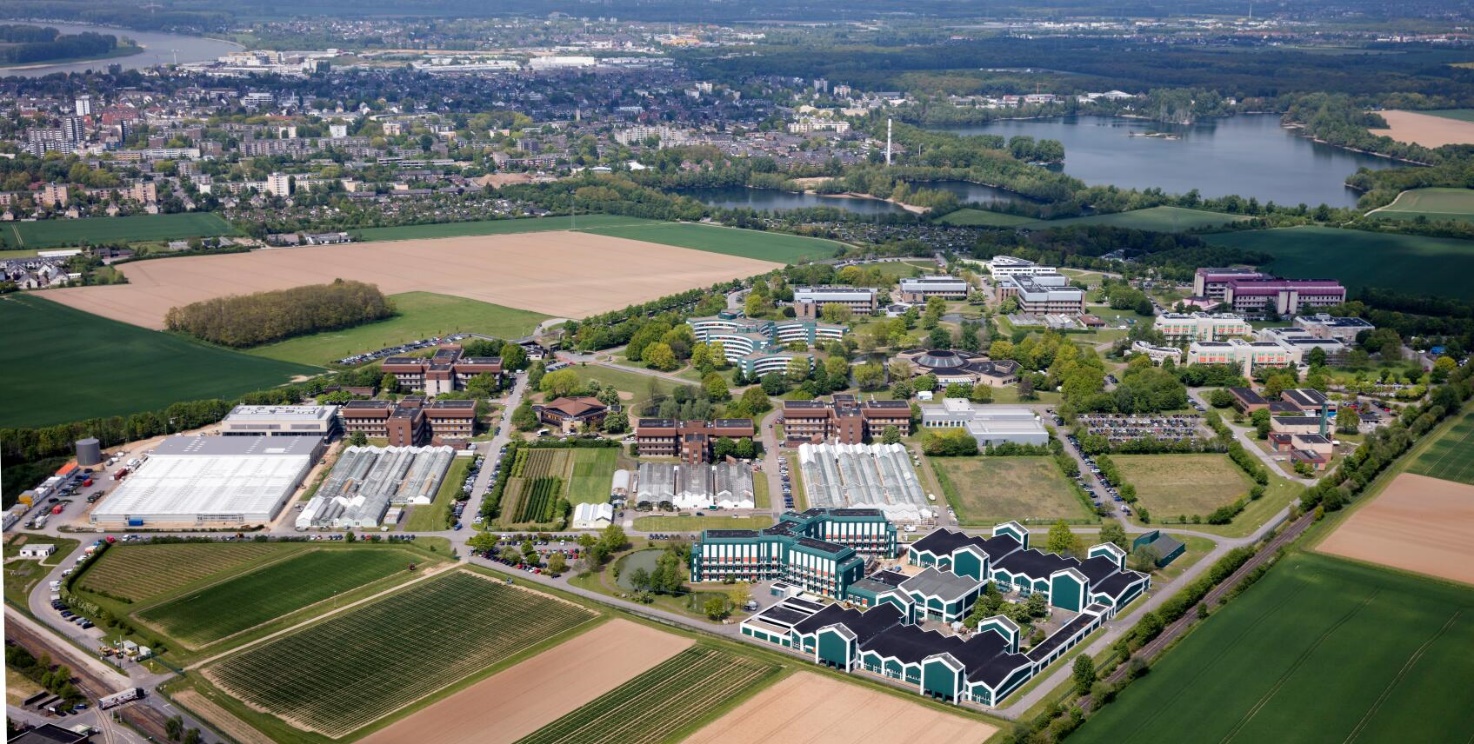 Anmeldung und ProgrammSommertagung IBS-DR AG LVW 29. – 30. Juni 2023AG Landwirtschaftliches Versuchswesen der Deutschen Region der Internationalen Biometrischen Gesellschaft, AG Versuchswesen der Gesellschaft für Pflanzenbauwissenschaften,AK Biometrie und Versuchsmethodik der Deutschen Phytomedizinischen Gesellschaft, AG Biometrie und Bioinformatik der Gesellschaft für PflanzenzüchtungOrganisationAnmeldung bis 02.06.2023:Dr. Karin Hartung (karin.hartung@ltz.bwl.de & Sommertagung.2023.IBS-AG-LVW@bayer.com)Formular liegt unten.Lokale Organisation:Luca Wolf & Dr. Peter Lancashire (Sommertagung.2023.IBS-AG-LVW@bayer.com) Inhaltliche Organisation:Dr. Karin Hartung (karin.hartung@ltz.bwl.de) TagungsortBayer AG, Crop Science Division
Alfred-Nobel-Straße 50
40789 Monheim am RheinWeb: https://www.bayer.com/de/de/monheim-startseiteStandort: https://www.openstreetmap.org/?mlat=51.0762&mlon=6.9040#map=16/51.0762/6.9040Übernachtung (individuell zu buchen)Ende Juni gibt es keine große Messen weder in Düsseldorf noch Köln.Sommertagung IBS-DR AG LVW 2023 - Tagungsprogramm Donnerstag 29. Juni 2023Tagungsort: Tropicarium, Geb. 6110, Bayer AG Crop Science Division, Monheim* in PlanungFreitag 30. Juni 2023Tagungsort: Versuchsgut Höfchen, Gut Höfchen 1, 51399 Burscheid* Es gibt keine Parkmöglichkeiten auf Höfchen.Bayer wird das Mittagsessen und Getränke kostenlos anbieten.Für die Transport- und Stadtführungskosten der Abendveranstaltung wird Bayer eine Gebühr anrechnen.Teilnehmer bezahlen das Abendessen selber.Sommertagung IBS-DR AG LVW 2023 - AnmeldungsformularAG Landwirtschaftliches Versuchswesen der Deutschen Region der Internationalen Biometrischen Gesellschaft, AG Versuchswesen der Gesellschaft für Pflanzenbauwissenschaften,AK Biometrie und Versuchsmethodik der Deutschen Phytomedizinischen Gesellschaft,AG Biometrie und Bioinformatik der Gesellschaft für PflanzenzüchtungAnmeldung bis 02.06.2023:an Dr. Karin Hartung (karin.hartung@ltz.bwl.de & Sommertagung.2023.IBS-AG-LVW@bayer.com )Bitte Zutreffendes ankreuzen:* Wird vor Ort bestätigt. Information hilft bei der Planung.	(Datum, Unterschrift)Styles Hotel Monheim am RheinRheinpromenade 240789 Monheim am RheinWeb: https://www.styles-hotel-monheim.de/Hotel am WaldAn der Alten Ziegelei 440789 Monheim am RheinWeb: https://www.hotelamwald.de/ACHAT Hotel Monheim am RheinDelitzscher Straße 140789 Monheim am RheinWeb: https://achat-hotels.com/hotels/monheim-am-rheinHotel zum Vater RheinAn d'r Kapell 440789 Monheim am RheinWeb: https://hotelmonheim.de/Weitere Übernachtungsmöglichkeiten sind zu finden unter:https://www.monheim.de/freizeit-tourismus/uebernachten/ 12:00 - 13:00Anmeldung beim Pförtner, Mittagsimbiss im Tropicarium13:00 - 13:15Grußwort und kurze Vorstellung der Bayer R&D am Standort Monheim, Oliver MartinVorträge13:15 - 13:45Alternatives to CPCAT-proposed by the OECD Guideline, Zhenglei Gao13:45 - 14:15Benchmark dose estimation for counts, Dr. Kluxen14:15 - 14:45Alternative to decision tree, proposed by the OECD, Ludwig Hothorn14:45 - 15:15Finding Nemas - Transforming count data is the worst of both worlds, Edzard van Santen15:15 - 15:45KaffeepauseVorträge15:45 - 16:15Vorstellung einer R-Funktion zur Auswertung und Ergebnisdarstellung einfacher Feldversuche, Johannes Doehler16:15 - 16:45Wechselwirkung zwischen Pflanzenschutz und Düngung, Sabine Kurz16:45 - 17:15Unsere alltäglichen Praxis der Managementzonierung von landwirtschaftlichen Flächen und dem Umgang mit Ertragskarten, Damon Raeis-Dana17:15 - 18:00Mitgliederversammlung der GesellschaftenTBA *Transport zu HotelsTBA *AbendveranstaltungTransport von Hotels nach Zons
Stadtführung Festung Zons
Abendessen
Transport von Zons zu den Hotels08:15* Abholung von Hotels oder Bayer Besucherparkplatz Monheim.09:00 - 12:30Kurze Einführung zu Gut Höfchen
Führung Gut Höfchen (Versuchswesen, Drohnen, Sensoren, Bienen) in Gruppen
Kaffeepause / Agri-Technika / Poster-Vorstellung12:30Mittagsessen13:30Transport von Gut Höfchen zum Bayer Besucherparkplatz Monheim / BahnhofNameFirma / InstitutionAnschriftTelefonemailDonnerstagMittagsessen im Tropicarium, Bayer MonheimDonnerstagTransfer Bayer Monheim zum Hotel (ohne eigenes Auto) *DonnerstagStadtführung Festung Zons (inkl. Transport)DonnerstagGemeinsames Abendessen in einem Restaurant, ZonsFreitagTransport von Hotel zu Gut Höfchen *FreitagMittagsessen auf Gut HöfchenFreitagTransport von Gut Höfchen zu Bayer Monheim / Bahnhöfe *VegetarischVeganBesondere Wünsche:



